Asociación Argentina de Veterinaria EquinaLlamado a Presentación de Trabajos Científicos en lasXXVI Conferencias Internacionales de Veterinaria Equina18 y 19 de mayo de 2015, San Isidro, Prov. De Bs.AiresDisertantes: Dr. Jack Snyder, Dra. Maria Barrandeguy, Dr. Roberto Condigiani, Dr. Daniel Herrera, Dr. Gerardo Romei del OlmoTemas de las Conferencias: Diagnostico, Tratamiento y Manejo de Claudicaciones Altas de Miembro Posterior y Anterior, y de Columna y Cuello. Epidemiología, diagnostico y prevención de Enfermedades Infecciosas en la región. Ojo: Uveítis recurrente. Biomecánica del dedo aplicada al herraje; Casos Clínicos: Abordajes Terapéuticos a través del herraje. Profesión a campo: Como ejercerla eficientemente. . Mesa Redonda sobre Revisación Pre-compra: problemática y criterios de evaluación según diagnostico clínico y por métodos complementariosLlamado a Presentación de Trabajos Científicos Fecha de las Conferencias 18 y 19 de Mayo de 2015Área Temática: Medicina equina.Modalidad: Posters.Fecha límite de presentación de resúmenes: 30 de marzo de 2015FORMATO DE RESUMEN Se ruega adaptar el texto de acuerdo a las siguientes indicaciones: 1) El resumen debe presentarse en un rectángulo de 17 cm. de ancho por 25 cm. de alto, sin recuadrar. Deberá escribirse con procesador de texto archivo MSWord para Windows 98 o superior. 2) Utilice letra Arial Nº 10. Interlineado sencillo, en sentido vertical y con justificación total. Máximo: 500 palabras. Mínimo: 300 palabras. 3) No deje margen en el encabezado o en los bordes laterales. 
4) Escriba en mayúscula el título completo dentro del recuadro correspondiente. El mismo no puede contener abreviaturas excepto las comúnmente aceptadas.5) Comience con los autores en una nueva línea. Primero el apellido y luego las iniciales de todos los nombres seguida de punto. Los autores estarán separados por un punto y coma. El apellido del expositor del trabajo debe estar subrayado. Omitir cargos y títulos.6) A continuación indique lugar de trabajo, ciudad y país seguido de su correo electrónico de referencia.7) Deje una línea en blanco. El resumen se ajustará a la siguiente estructura general con los subtítulos: Palabras Clave, presentar 3 que definan el área temática del trabajo. Introducción, Objetivo, Material y Método, Resultados, Conclusiones. No deben incluirse citas bibliográficas.Se recomienda especialmente considerar las siguientes aclaraciones: a) Introducción: breve marco teórico que concluya con el problema que abordará el trabajo.b) Objetivo: todo resumen deberá ir encabezado por el o los objetivos claramente explicitados. El mismo deberá ser planteado como pregunta o hipótesis a demostrar. c) Materiales y Métodos: Debe servir y estar en función del objetivo a demostrar. Se debe incluir claramente la metodología estadística utilizada y nivel de significación si correspondiere.d) Resultados: Deben ser una consecuencia de lo planteado en material y método, y responder a los objetivos. e) Conclusiones: Deben atenerse estrictamente al análisis de los resultados y al objetivo planteado.  8) Si hubieren citas en el texto, identifique entre paréntesis sólo el apellido e iniciales del nombre del primer autor, el nombre de la publicación, el volumen, incluyendo páginas y año. Las abreviaturas deberán ser definidas al emplearse por primera vez en el texto.Fecha límite para la presentación de resúmenes: 30 de marzo de 2015Derecho de autor: Este resumen no será publicado ni presentado en otro congresos Nacionales o Internacionales realizados en Argentina con antelación a las XXVI Conferencias Internacionales de Veterinaria Equina El/Los autor/es cede/n sus derechos a la Asociación Argentina de Veterinaria Equina.Si el trabajo, luego de la evaluación, es aprobado, deberá inscribirse al menos uno de los autores del mismo para su presentación en las XXV Conferencias Internacionales de Veterinaria Equina. Algunos de los resúmenes recibidos, que a criterio del Comité Cientifico así lo ameriten, serán expuestos en forma oral, en comunicaciones cortas. Al 15 de abril de 2015 se le informará al responsable de cada trabajo el resultado de la evaluación y la forma en que será presentado Guías para la presentación de PostersEl tamaño de los posters es de 1,2 mts de alto por 0,9 m de ancho. En el tope del poster poner Titulo, autor/es e institución, deben estar en letras de al menos 5 cm. de alto. El cuerpo del poster debe ser leíble a una distancia de al menos 1 metroImportante: Los posters se colocaran en las pizarras con cinta bifaz antes de las 8,30 hs. del dia de inicio de las Conferencias, o en su defecto en el 1er intervalo luego de iniciadas las mismas. Se prohíbe su colocación durante las charlas.El material del poster se debe acomodar en 5 secciones principales1-     Introducción2-     Materiales y Métodos3-     Resultados4-     Discusión5-     ConclusionesCuando sea posible los resultados deben presentarse en forma graficaLos posters se deben colocar en la primera mañana del congreso y se deben exhibir durante los 2 días. Se deberá estar frente al poster para atender consultas y preguntas durante los intervalos entre las charlas.Importante: De los trabajos recibidos y aprobados por el Comité Científico, se seleccionarán 2  para ser presentados en forma oral en una exposición de no más de 15  minutosEnvío de Resúmenes a: asocaave@gmail.comInformes e inscripciones: Asociación Argentina de Veterinaria EquinaDiego Carman 222 (1642) San Isidro - Prov. de Buenos Aires - Argentina. Tel/Fax  54 11  4700-1498. Móvil: 011-15-5872-5798,e-mail:       asocaave@gmail.comWeb: www.aave.com.ar 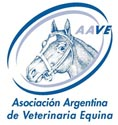 